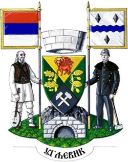 u partnerstvu sa Opštinom UgljevikPoziv organizacijama civilnog društva za učešće na prvom mentorskom sastanku u okviru Javnog poziva za predaju projektnih prijedloga u sklopu projekta Regionalni program lokalne demokratije na Zapadnom Balkanu 2 (ReLOaD2) na teritoriji opštine UgljevikRegionalni program lokalne demokratije na Zapadnom Balkanu 2– ReLOaD2 u saradnji sa Opštinom Ugljevik objavljuje poziv za organizacije civilnog društva (OCD) za učešće na prvom mentorskom sastanku. Sastanak je prilika za OCD da sa mentorom javno prodiskutuju eventualna poboljšanja projektnih prijedloga (bez uplitanja u konkretne projektne ideje).Prvi sastanak sa mentorom će biti organizovan u petak, 26.05.2023. godine sa početkom u 12,00 sati u prostorijama Agencije za razvoj malih i srednjih preduzeća Opštine Ugljevik (Trg Draže Mihajlovića br. 4), Ugljevik.Također, u toku mjeseca juna će biti organizovana još dva mentorska sastanka, kako bi predstavnicima OCD-a bila pružena podrška prilikom pripreme projektnih ideja, i to:Drugi sastanak sa mentorom u petak, 02.06.2023. godine sa početkom u 12,00 sati u prostorijama Agencije za razvoj malih i srednjih preduzeća Opštine Ugljevik (Trg Draže Mihajlovića br. 4), Ugljevik.Treći sastanak sa mentorom u petak, 09.06.2023. godine sa početkom u 12,00 sati u prostorijama Agencije za razvoj malih i srednjih preduzeća Opštine Ugljevik (Trg Draže Mihajlovića br. 4), Ugljevik.
Potvrdu o prisustvu na mentorskim sastancima potrebno je poslati na dusan.stanojevic@undp.org ili neven.rikic@gmail.com  U svrhu transparentnosti, zapisnici sa održanih sastanaka sa mentorom će također biti objavljeni na sajtu Opštine Ugljevik. Na ovaj način će se omogućiti da informacije budu dostupne za OCD koje nisu bile u mogućnosti da prisustvuju sastancima sa mentorom.Regionalni program lokalne demokratije na Zapadnom Balkanu 2 (ReLOaD2) finansira Evropska unija (EU), a provodi Razvojni program Ujedinjenih nacija (UNDP).